ALTERNATIVT FÖRSLAGCykelstrategi (Budgetuppdrag 2017)Kommunstyrelsen föreslår Kommunfullmäktige beslutaKommunfullmäktige antar Borås Stads Cykelstrategi med reservation för genomförda förändringar på sidorna 4,6, 7 och 9 i det bilagda alternativa förslaget till cykelstrategi.             Ärendet i sin helhetStadsledningskansliet har tagit fram ett förslag till Cykelstrategi. Den har varit på remiss under september och oktober 2020. En remissinstans avstod från att svara och övriga åtta har tillstyrkt remissen. En privatperson har inkommit med synpunkter. En sammanställning av inkomna synpunkter finns bifogad där yttrandena även har kommenterats.Synpunkterna har lett till en mindre justering av Cykelstrategin, under kapitlet om prioritering av åtgärder, där samplanering lyfts in. I övrigt har några mindre redaktionella ändringar och justeringar gjorts.Flera av synpunkterna eftersöker mer detaljerad vägledning, men kommer tas omhand av Tekniska nämnden i det fortsatta arbetet. Både i Cykelplanen som tas fram var annat år men också i nya Riktlinjer som ska tas fram i enlighet med strategins tankegångar. Kommunstyrelsen föreslår Kommunfullmäktige att anta Borås Stads cykelstrategi med reservation för genomförda förändringar på sidorna 4,6, 7 och 9 i det bilagda alternativa förslaget till strategidokument.             .          BeslutsunderlagBorås Stads CykelstrategiRemissammanställningYttrande från Trafikverket, 2020-09-10Yttrande från Samhällsbyggnadsnämnden, 2020-09-23Yttrande från Lokalförsörjningsnämnden, 2020-09-25Yttrande från Servicenämnden, 2020-09-25Yttrande från Gymnasie och utbildningsnämnden, 2020-10-01Yttrande från Tekniska nämnden, 2020-10-02Yttrande från Fritids- och folkhälsonämnden, 2020-10-05Yttrande från Privatperson 1, 2020-10-12Yttrande från Grundskolenämnden, 2020-10-21Yttrande från Miljö- och konsumentnämnden. 2020-10-23Kommunfullmäktiges beslut expedieras till1. Tekniska nämnden2. Samhällsbyggnadsnämnden 3. Lokalförsörjningsnämnden4. Gymnasie- och utbildningsnämnden5. Fritids- och folkhälsonämnden6. Grundskolenämnden7. Miljö- och konsumentnämnden8. Trafikverket, trafikverket@trafikverket.seAllianspartierna i Borås Moderaterna				Kristdemokraterna Annette Carlson 			Niklas Arvidsson 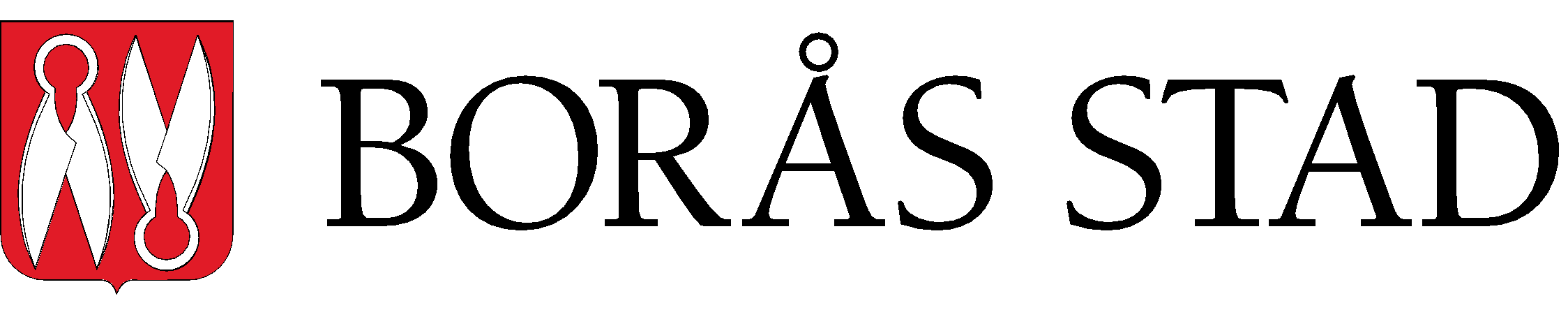 KOMMUNFULLMÄKTIGESKRIVELSEKOMMUNFULLMÄKTIGESKRIVELSESida1()Datum2021-02-08InstansKommunstyrelsenDnr KS 2017-00260 312InstansKommunstyrelsenDnr KS 2017-00260 312KommunfullmäktigeKommunfullmäktigeKommunfullmäktige